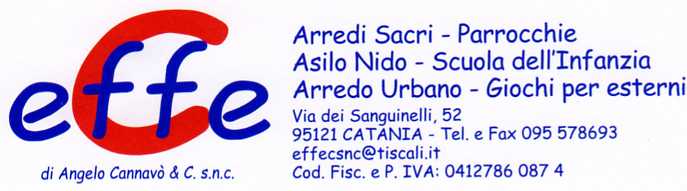 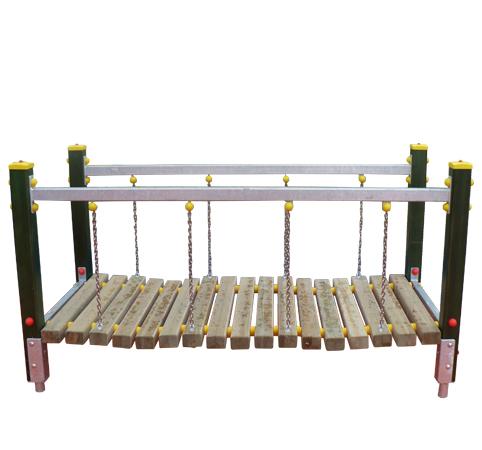 Descrizione:PONTICELLO Traballante, interamente realizzato inlegno di pino nordico impregnato in autoclave concatene in acciaio inox e giunti di fissaggio in plasticaad alta resistenza colorata.Il gioco è l'ideale per i percorsi sensoriali e si prestaad infiniti percorsi motoriArea di ingombro: 218x98 cm
Catalogo: Arredi e Giochi da EsterniCodice: EP02148Categoria: 
Composizioni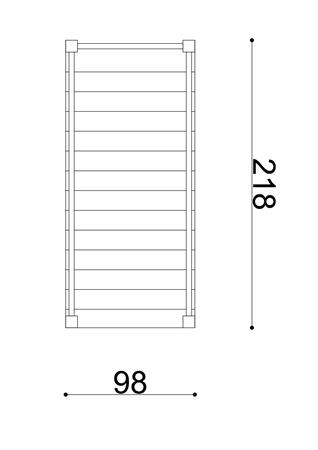 